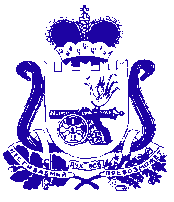 АДМИНИСТРАЦИЯ МУНИЦИПАЛЬНОГО ОБРАЗОВАНИЯ «КРАСНИНСКИЙ РАЙОН»  СМОЛЕНСКОЙ ОБЛАСТИП О С Т А Н О В Л Е Н И Еот 12.10.2023  № 389 О внесении изменений в  Административныйрегламент по предоставлению государственнойуслуги «Назначение опекунов илипопечителей в отношении недееспособныхили не полностью дееспособных граждан»         В целях приведения Административного регламента «Назначение опекунов или попечителей в отношении недееспособных или не полностью дееспособных граждан» в соответствие с федеральным законодательством, Администрация муниципального образования «Краснинский район» Смоленской областипостановляет:	1. Внести в Административный регламент  по предоставлению государственной услуги «Назначение опекунов или попечителей в отношении недееспособных или не полностью дееспособных граждан» (далее – Административный регламент), утвержденный постановлением  Администрации муниципального образования «Краснинский район» Смоленской области от 26.04.2022 года №180, следующие изменения:-    раздел  2.6. изложить в следующей редакции:«2.6. Исчерпывающий перечень документов, необходимых в соответствии с законодательством или иными нормативными правовыми актами для предоставления государственной услуги 2.6.1.  Заявитель, выразивший желание стать опекуном или заявители, выразившие желание стать опекунами, за исключением граждан, указанных в пункте 2.6.2 подраздела 2.6 настоящего Административного регламента, обратившийся в отдел образования  Администрации муниципального образования «Краснинский район» Смоленской области, предоставляет следующие документы:а) заявление о назначении опекуном или заявление о назначении нескольких опекунов, поданные в форме документа на бумажном носителе либо в форме электронного документа в соответствии с требованиями пункта 1  Постановления Правительства Российской Федерации от 07.07.2011 № 553 «О порядке оформления и представления заявлений и иных документов, необходимых для предоставления государственных и (или) муниципальных услуг, в форме электронных документов», согласно форме, указанной в приложениях №1, №3;б) справку с места работы с указанием должности и размера средней заработной платы за последние 12 месяцев, а граждане, не состоящие в трудовых отношениях, - иные документы, подтверждающие доходы (пенсионеры - копии пенсионных удостоверений);в) медицинское заключение о состоянии здоровья по результатам освидетельствования гражданина, выразившего желание стать опекуном или попечителем, выданное в порядке, устанавливаемом Министерством здравоохранения Российской Федерации;г) копию свидетельства о браке (если гражданин, выразивший желание стать опекуном или попечителем, состоит в браке);д) письменное согласие совершеннолетних членов семьи с учетом мнения детей, достигших 10-летнего возраста, проживающих совместно с гражданином, выразившим желание стать опекуном или попечителем, на совместное проживание совершеннолетнего подопечного с опекуном (в случае принятия решения опекуном о совместном проживании совершеннолетнего подопечного с семьей опекуна);е) документ о прохождении гражданином, выразившим желание стать опекуном или попечителем, подготовки в порядке, установленном Правилами подбора, учета и подготовки граждан, выразивших желание стать опекунами или попечителями совершеннолетних недееспособных или не полностью дееспособных граждан, утвержденными Постановлением Правительства Российской Федерации от 17.11.2010 № 927 (при наличии);ж) автобиографию.       2.6.2. Родители, бабушки, дедушки, братья, сестры, дети и внуки, выразившие желания стать опекунами или попечителями совершеннолетних недееспособных или не полностью дееспособных граждан, с которыми указанные граждане постоянно совместно проживали не менее 10 лет на день подачи заявления о назначении опекуном или попечителем (далее - близкие родственники, выразившие желание стать опекуном или попечителем), обратившиеся в отдел образования Администрации муниципального образования «Краснинский район» Смоленской области, предоставляют следующие документы:а) заявление о назначении опекуном или попечителем, поданное в форме документа на бумажном носителе либо в форме электронного документа в соответствии с требованиями пункта 1 Постановления Правительства Российской Федерации от 07.07.2011 № 553 «О порядке оформления и представления заявлений и иных документов, необходимых для предоставления государственных и (или) муниципальных услуг, в форме электронных документов»;б) документы, подтверждающие родство с совершеннолетним недееспособным или не полностью дееспособным гражданином;в) медицинское заключение о состоянии здоровья по результатам освидетельствования гражданина, выразившего желание стать опекуном или попечителем, выданное в порядке, устанавливаемом Министерством здравоохранения Российской Федерации;г) копию свидетельства о браке (если близкий родственник, выразивший желание стать опекуном или попечителем, состоит в браке).д) заявитель, выразивший желание стать опекуном, при подаче заявления о назначении опекуном или заявления о назначении нескольких опекунов должен предъявить паспорт или иной документ, удостоверяющий личность.      2.6.3. В целях назначения опекуном или попечителем гражданина   специалист отдела образования в течение 7 дней со дня предоставления документов производит обследование условий его жизни, в ходе которого определяется отсутствие установленных Гражданским кодексом Российской Федерации обстоятельств, препятствующих назначению его опекуном.      2.6.4. Акт обследования оформляется в течение 3 дней со дня проведения обследования условий жизни гражданина, выразившего желание стать опекуном или попечителем, подписывается проводившим проверку уполномоченным специалистом  отдела образования и утверждается начальником  отдела образования. В случае назначения нескольких опекунов акт об обследовании условий жизни гражданина оформляется для каждого гражданина, выразившего желание стать опекуном.        2.6.5. Акт обследования оформляется в двух экземплярах, один из которых направляется гражданину, выразившему желание стать опекуном или попечителем, в течение трех дней со дня утверждения акта, второй хранится в  отделе образования.       2.6.6.  Специалист отдела образования в течение 15 дней со дня представления всех документов и акта обследования принимает одно из следующих решений: - о назначении опекуна (о возможности гражданина быть опекуном, которое является основанием для постановки его на учет в качестве гражданина, выразившего желание стать опекуном), или о назначении нескольких опекунов- об отказе в назначении опекуна (о невозможности гражданина быть опекуном) либо об отказе в назначении нескольких опекунов с указанием причин отказа.       В случае принятия решения об отказе в назначении подопечному нескольких опекунов, орган опеки и попечительства вправе назначить опекуном одного из граждан, выразившего желание стать опекунами совместно, при отсутствии обстоятельств, препятствующих к назначению его опекуном.     2.6.7. Отдел образования Администрации муниципального образования «Краснинский район» Смоленской области в порядке межведомственного информационного взаимодействия запрашивает в соответствующих органах (организациях) следующие имеющиеся в их распоряжении документы (сведения):а) документ, подтверждающий право пользования жилым помещением либо право собственности на жилое помещение, и копию финансового лицевого счета с места жительства гражданина, выразившего желание стать опекуном или попечителем;б) справку об отсутствии у гражданина, выразившего желание стать опекуном или попечителем, судимости за умышленное преступление против жизни и здоровья граждан, выдаваемую органами внутренних дел;в) справку, подтверждающую получение пенсии, выдаваемую территориальными органами Пенсионного фонда Российской Федерации или иными органами, осуществляющими пенсионное обеспечение, - в отношении гражданина, выразившего желание стать опекуном или попечителем, являющегося пенсионером»;- дополнить Административный регламент приложением №3 согласно приложению к настоящему постановлению.2. Контроль за исполнением данного постановления возложить на заместителя Главы муниципального образования «Краснинский район» Смоленской области В.Н.Попкова.Глава муниципального образования«Краснинский район»Смоленской области                                                                 С.В. АрхипенковПриложениек постановлению Администрациимуниципального образования «Краснинский район»Смоленской областиот 12.10.2023 № 389 Приложение №3к Административному регламенту по предоставлению государственной услуги «Назначение опекунов или попечителей в отношении недееспособных или не полностью дееспособных граждан»ФормаЗАЯВЛЕНИЕ ГРАЖДАН, ВЫРАЗИВШИХ ЖЕЛАНИЕ СТАТЬ ОПЕКУНАМИ ИЛИ ПОПЕЧИТЕЛЯМИ СОВЕРШЕННОЛЕТНЕГО НЕДЕЕСПОСОБНОГО ИЛИ НЕ ПОЛНОСТЬЮ ДЕЕСПОСОБНОГО ГРАЖДАНИНАМатериальные возможности, жилищные условия, состояние здоровья и характер работы позволяют нам взять совершеннолетнего недееспособного или не полностью дееспособного гражданина под опеку/попечительство (ненужное зачеркнуть).даем согласие на обработку и использование наших персональных данных, содержащихся в настоящем заявлении и в представленных нами документах.Мы,,(фамилия, имя, отчество (при наличии),(фамилия, имя, отчество (при наличии)(в случае подачи заявления более чем двумя гражданами заявление дополняется отдельными строками)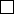 просим передать нам под опеку/попечительство (ненужное зачеркнуть)(фамилия, имя, отчество (при наличии) совершеннолетнего недееспособного или не полностью дееспособного гражданина, число, месяц, год его рождения)(фамилия, имя, отчество (при наличии) совершеннолетнего недееспособного или не полностью дееспособного гражданина, число, месяц, год его рождения)просим передать нам под опеку/попечительство (ненужное зачеркнуть) на возмездной основе.(фамилия, имя, отчество (при наличии) совершеннолетнего недееспособного или не полностью дееспособного гражданина, число, месяц, год его рождения)(фамилия, имя, отчество (при наличии) совершеннолетнего недееспособного или не полностью дееспособного гражданина, число, месяц, год его рождения)Дополнительно можем сообщить о себе следующее:.(указывается наличие у граждан необходимых знаний и навыков в осуществлении опеки (попечительства) над совершеннолетним недееспособным (не полностью дееспособным) гражданином, в том числе информация о наличии документов о профессиональной деятельности, о прохождении программ подготовки кандидатов в опекуны или попечители и другое)(указывается наличие у граждан необходимых знаний и навыков в осуществлении опеки (попечительства) над совершеннолетним недееспособным (не полностью дееспособным) гражданином, в том числе информация о наличии документов о профессиональной деятельности, о прохождении программ подготовки кандидатов в опекуны или попечители и другое)Мы,,,(фамилия, имя, отчество (при наличии)(в случае подачи заявления более чем двумя гражданами заявление дополняется отдельными строками)(фамилия, имя, отчество (при наличии)(дата, подпись)(фамилия, имя, отчество (при наличии)(дата, подпись)(в случае подачи заявления более чем двумя гражданами заявление дополняется отдельными строками)(в случае подачи заявления более чем двумя гражданами заявление дополняется отдельными строками)(в случае подачи заявления более чем двумя гражданами заявление дополняется отдельными строками)